Conseil d’école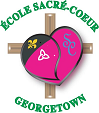 Ordre du Jourvirtuel (Microsoft Team),Le Jeudi 2 Décembre 202119h00 à 20h30Mot de bienvenue et prière, par Pierre-MarcAdoption de l’ordre du jourModifié et ajout Budget/état de compte et liste de matériel demandé par les enseignants par Mme MartineProposé par Dan et secondé par IsabelleAdoption du procès-verbal de la réunion du – 3 Novembre 2021Proposé par Dan et secondé par IsabelleMembre du conseil d’école 2021-22M Pierre-Marc Larivière (President)Mme Roxanne Séguin (Vice-Presidente)Mme Marie Dufresne (Secrétaire)M Dan Racicot (Trésorier)Mme Émilie DaPonte (Parent)Mme Isabelle Gagnon, membre de la communautéPersonnel scolaire (ne compte pas pour le quorum):Mme Martine Rodier, (enseignante)À venir, aide-enseignanteMme Jacqueline Fleming (Directrice)Rapport de la directrice (30 min)Concierge – M. Robert toujours en congé maladie50e anniversaire : ConseilIl y avait eu déjà un anniversaire 50e de l’école Sacré-Cœur, Mme Fleming propose de célébrer autrement le conseil pour éviter de répéter des demandes aux parents qui avait eu lieu il y a 2 ans (en 2019).Poinsettias – montant total, nous n’avons pas encore la facture de Terra. Donc le montant du profit n’est pas encore disponible.  Remerciement à Roxanne pour l’organisation.Denrées non périssables : nos familles plus Georgetown Bread Basket – ouvrir nos cœurs et partager à la communauté; dons monétaires et denrées.Partenariat avec la police : Kozy Kids et Miracle on MainKozy Kids : 2 familles, ayant besoin de vêtements, tel que des manteaux d’hiver. Il suffit de fournir l’item nécessaire et les grandeurs. Miracle on Main :  5 enfants; programme de certificat cadeau pour aider au niveau des achats de cadeaux de Noël chez les familles en difficulté financière.Activités de l'Avent et de NoëlMesse de Noël à l’école le 13 décembre, spectacle de Noël le 15 décembre à 14h.  Le format virtuel, diffusion soit en direct ou enregistré, c’est encore à déterminer. Babillard à l’entrée de l’école, élèves de 6e-7e année qui peignent la murale.Compagnie pour les lignes : https://docs.google.com/document/d/1RanIHcgMWM7MLpSaCD4fAaPLtl_FdhxQMMN-7xRaYeQ/edit#heading=h.gjdgxsIl s’agit du lien des différentes compagnies suggérer par le Conseil pour refaire les dessins sur le pavé. École Saint-Nicolas participe aussi dans ce genre de projet. Il faudraCalendrier des réunions (minimum de 4 est nécessaire)Le mercredi 3 novembre 2021Le jeudi 2 décembre 2021Le 20 janvier 2022LeLe Campagne de financement et activités : Poinsettias (résultats) 3140.50$, ne tient pas en compte le montant net puisqu’il faut payer la facture Terra. Livraison le mardi, Pierre-Marc est dispo pour aider Roxanne avec les plantes.Distribution le mercredi entre 16h et 19h. Isabelle et Marie viendront aider chez Roxanne.Points de discussion : dépistage quotidienParents soulèvent le fait que plusieurs écoles ne font pas le dépistage.  Conseil le demande car il transige avec 13 bureaux de santé différents.  Mme Fleming mentionne aussi le fait que plusieurs parents soulèvent la frustration du dépistage quotidien, un courriel à l’école suffit si le parent rencontre des difficultés avec l’application.  Additionnellement, Test antigène pour les familles de l’école, pour le temps des fêtes. Le conseil octroie des fonds de 925$ à chaque école.  Des fonds pour promouvoir rassemblement de la communauté.   PM enverra le document et un formulaire pour sondage… on en parlera la prochaine rencontre.Budget/état de compte Il y a le dépôt de 3140.50 des poinsettias cependant il faudra payer la facture Terra.  La balance du compte est toujours de 942.91$Liste de matériel demandé par les enseignantes (présenté par Mme Martine)mat/jardin (Jane et Émilie) On aimerait avoir d'autres pelles, blocs en plastiques, hockey, balles en styromousse, autres (activités d'hiver). Si on trouve des jeux de société pour les élèves, est-ce que le conseil payerait pour ceux-ci.  Ce serait pour jouer dans la classe (intempéries).  1re année (Martine) Casse-tête, jeux de cartes 2e année (Natalie) Suggérer des nouveaux projecteurs svp. Aussi, beaucoup moins coûteux, des jeux d'hiver pour l'extérieur (ex.: les trucs pour faire des briques en neige, des petites pelles, etc.). 3/4e années (Francine) casse-tête mille morceaux (thème: sur les animaux ou un pont) jeux-bataille navale x 2  jeux scattégorie legos pour enseigner les maths grosse craie pour l'extérieur corde à sauter 5e année (Michelle) Des balles molles puisque les élèves ne peuvent plus jouer avec les balles dures. Budget de 500$ pour couvrir le matériel, Pierre-Marc se propose pour aller acheter le matériel pour la cours d’école.Marie propose une annonce dans l’Écho pour demander des dons de casse-têtes, jeux de société et jeux de cartes.Escompte de 10% de Mme Martine chez Buck or TwoVariaRoxanne doit délaisser le conseil, elle finira la distribution de poinsettias.  Marie contactera Roxanne pour recollecter les informations pour les futures levées de fonds.Il faudra un nouveau membre-parent pour que les rencontres se poursuivent.Levée de la séance : 8h05Prochaine rencontre sera le 20 janvier 2022 à 19h